.Rock Step R, Coaster Step, Rock Step L , Coaster StepRocking Chair, Step Lock Step, Stomp Forward, Hold, Heel Bounces ¼ Turn R(Restart here on wall 3, facing 9 o´clock and wall 8, facing 12 o´clock)Side, Cross, Side, Cross, Slide R, Cross ShuffleSlide L, Cross Shuffle, Out, Out, Hold, Hips RollRestart: wall 3 and 8 after the first 16 countsTag 16cts. End Of Wall 4 Facing 12 O´ClockSailor Step R, Sailor Step L, Slide Right, Slide LeftKick Forward R, Toe Split Twice, Dorothy Steps R And LBarnyard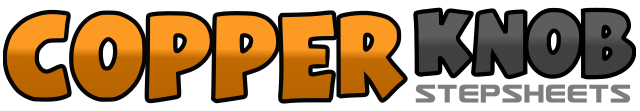 .......Count:32Wand:4Ebene:Intermediate.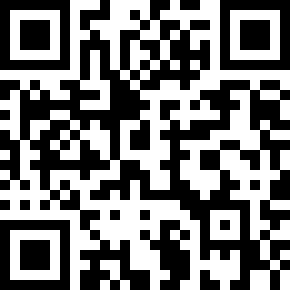 Choreograf/in:Pia Blum (DE) - November 2019Pia Blum (DE) - November 2019Pia Blum (DE) - November 2019Pia Blum (DE) - November 2019Pia Blum (DE) - November 2019.Musik:Barnyard Boogie (feat. Stony Murphy) - KzBarnyard Boogie (feat. Stony Murphy) - KzBarnyard Boogie (feat. Stony Murphy) - KzBarnyard Boogie (feat. Stony Murphy) - KzBarnyard Boogie (feat. Stony Murphy) - Kz........1-2Step forward RF, recover on LF3&4step RF back, LF together, RF forward5-8Repeat with LF1&2&Step forward RF, revover on LF, step back RF, recover on LF3&4Step forward RF, lock LF behind RF, step RF forward5-6Stomp forward LF, hold7&8Bounces both heels while doing a ¼ turn right, weight ends on LF1-4Step RF right, cross LF over RF, step RF right, cross LF over RF5-6Big step right, slide LF together7&8Cross RF over LF, step LF to the side, cross RF over LF1-2Big step left, slide RF together3&4Cross LF over RF, step RF to the side, cross LF over RF&5-6Step RF right, step Lf left, hold7-8Roll hips counter clockwise1&2Cross RF behind LF, LF to the side, RF to the side3&4Repeat with LF5-6Big step right, slide LF together7-8Big step left, slide RF together1&2&Kick RF forward, close, split both toes out, in3&4&Repeat5-6&Step RF forward, cross LF behind RF, step RF forward7-8&Repeat with LF